2015-2016 Pathways Major Plan 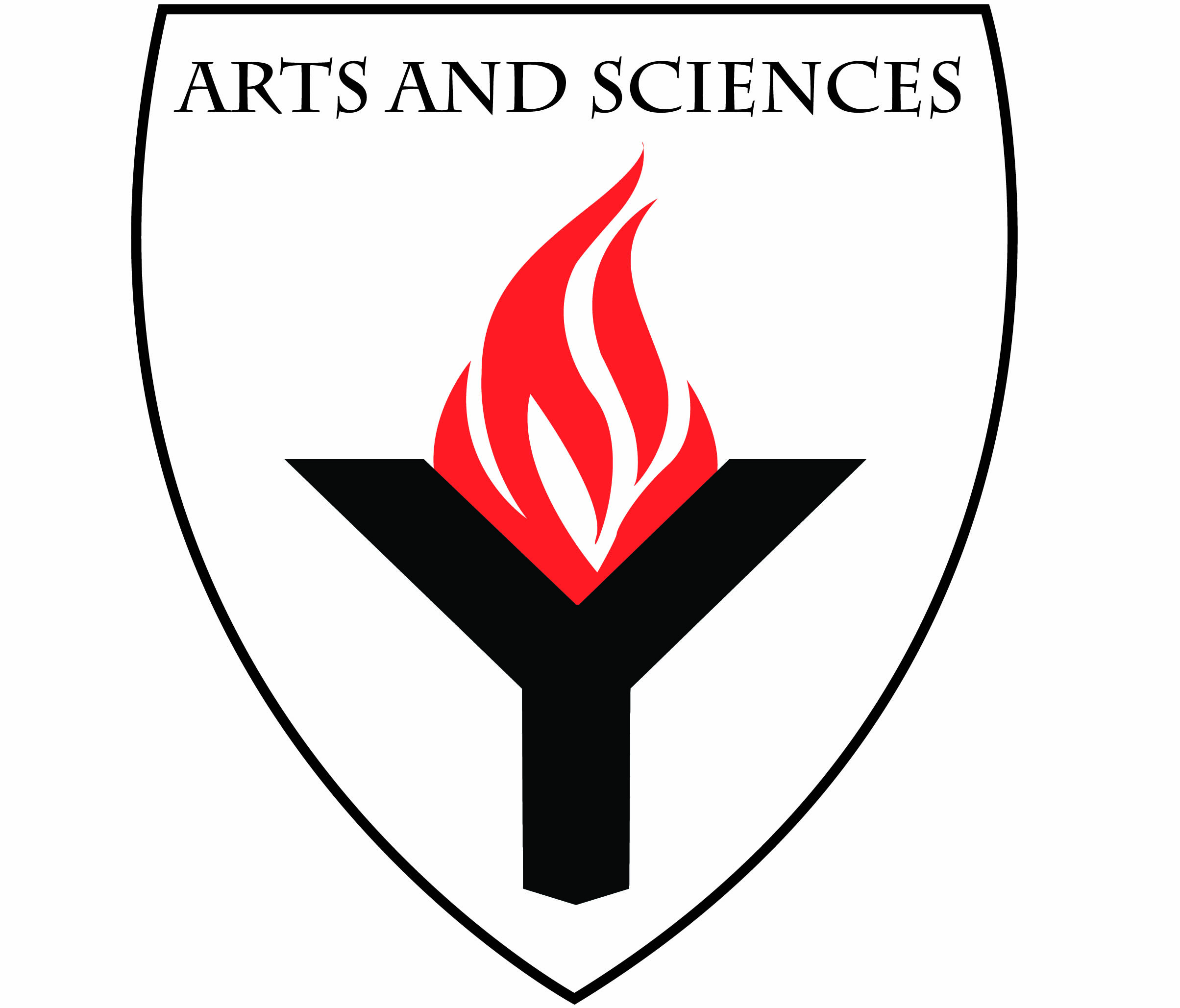 Philosophy (BA)Department of History & PhilosophySchool of Arts & SciencesAcademic Core 3D08 | 718-262-2845The following is a suggested plan of study for completion of this degree program.  The goal of a Major Plan is to ensure that students who completed an Associate’s Degree (AA or AS) graduate with no more than 120 credits and in two years. All students should speak with an academic advisor about their academic programs.  This document is not a substitute for academic advisement.Students are encouraged to take Winter and Summer courses to facilitate their progress towards graduation.This plan requires transfer credit for the following courses:ENGL 125 (English Composition I); PHIL 102 (Beginning Informal Logic) or PHIL 103 (Introduction to Philosophy)*If you do not have transfer credit for either PHIL 102 or PHIL 103, you are able to take this course in your first semester at York.York students are required to complete (pass) three (3) Writing intensive (WI) courses: two (2) in the lower division (100-200 level) and one (1) in the upper division (300-level).If you transferred to York College with an Associate’s Degree (AA or AS), or with credit for all General Education requirements, you are exempt from completing two (2) of your lower division (100-200 level) Writing Intensive (WI) courses.  You must still complete one WI course in the upper division (300-level) within your major. If your major has no upper division WI course, you must take a WI course chosen in consultation with your major advisor. B.A. students must complete 90 credits of liberal arts – See Bulletin.Students are strongly encouraged to select a Minor program of study, in consultation with an academic advisor, especially those planning to attend graduate school.  Minor courses would replace the “free electives” in the Two-Year Plan. CreditsCreditsTHIRD YEAR - FALL15THIRD YEAR - SPRING15College Option: Writing Intensive3College Option: Writing Intensive3Free Elective: *PHIL 102 or PHIL 1033PHIL 2113Free Elective3PHIL 2133Free Elective3PHIL Elective: PHIL 2123Free Elective3Free Elective3FOURTH YEAR - FALL15FOURTH YEAR - SPRING15PHIL Elective: PHIL 2623PHIL Elective: PHIL 3523PHIL Elective: PHIL 308 WI3PHIL Elective: PHIL 3513PHIL Elective: PHIL 3223PHIL Elective: PHIL 3543PHIL Elective: PHIL 3413Free Elective3Free Elective3Free Elective3